		Accord		Concernant l’adoption de Règlements techniques harmonisés de l’ONU applicables aux véhicules à roues et aux équipements et pièces susceptibles d’être montés ou utilisés sur les véhicules à roues et les conditions de reconnaissance réciproque des homologations délivrées conformément à ces Règlements*(Révision 3, comprenant les amendements entrés en vigueur le 14 septembre 2017)_______________		Additif 11 − Règlement ONU no 12		Révision 4 − Amendement 4Complément 5 à la série 04 d’amendements − Date d’entrée en vigueur : 19 juillet 2018		Prescriptions uniformes relatives à l’homologation des véhicules en ce qui concerne la protection du conducteur contre le mécanisme de direction en cas de choc	Le présent document est communiqué uniquement à titre d’information. Le texte authentique, juridiquement contraignant, est celui du document ECE/TRANS/WP.29/ 2017/118.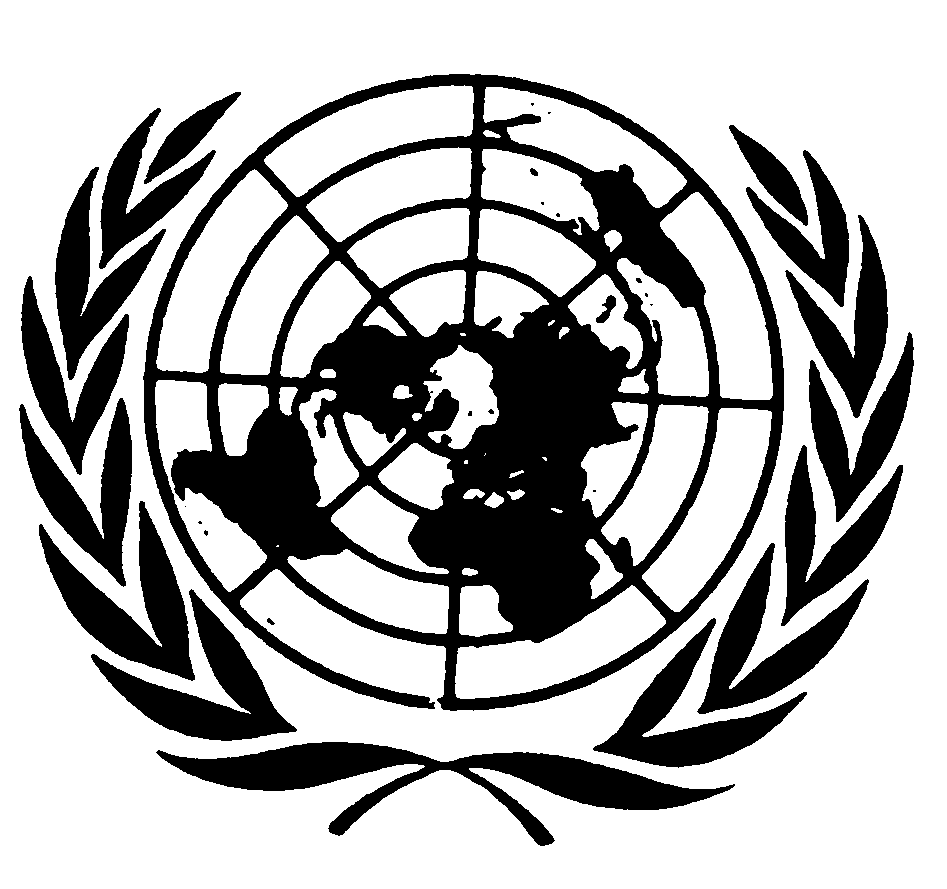 Paragraphes 3.1.2.6 et 3.1.2.7, lire :« 3.1.2.6	Éléments prouvant que le mécanisme de direction répond aux prescriptions du paragraphe 5.2.2 du Règlement ONU no 94 ou à celles du paragraphe 5.2.2.1 du Règlement ONU no 137, si l’homologation est demandée en application du paragraphe 5.1.2 ci-après.3.1.2.7	Éléments prouvant que la commande de direction répond aux prescriptions des paragraphes 5.2.1.4 et 5.2.1.5 du Règlement ONU no 94 ou à celles des paragraphes 5.2.1.1.3 et 5.2.1.1.4 du Règlement ONU no 137, si l’homologation est demandée en application du paragraphe 5.2.1 ci-après. ».Paragraphe 3.2.2.3, lire :« 3.2.2.3	Éléments prouvant que la commande de direction répond aux prescriptions des paragraphes 5.2.1.4 et 5.2.1.5 du Règlement ONU no 94 ou à celles des paragraphes 5.2.1.1.3 et 5.2.1.1.4 du Règlement ONU no 137, si l’homologation est demandée en application du paragraphe 5.2.1 ci-après. ».Paragraphe 4.3.4.3, lire :« 4.3.4.3	Du symbole R94-02 ou R137 dans le cas d’une homologation conforme au paragraphe 5.2.1 ci-après. ».Paragraphe 5.1.2, lire :« 5.1.2	Les prescriptions du paragraphe 5.1 ci-dessus sont considérées comme respectées si le véhicule équipé de ce système de direction est conforme aux prescriptions du paragraphe 5.2.2 du Règlement ONU no 94 ou à celles du paragraphe 5.2.2.1 du Règlement ONU no 137. ».Paragraphe 5.2.1, lire :« 5.2.1	Si la commande de direction est munie d’un coussin gonflable, les prescriptions du paragraphe 5.2 ci-dessus sont considérées comme respectées si le véhicule équipé de ce système de direction est conforme aux prescriptions des paragraphes 5.2.1.4 et 5.2.1.5 du Règlement ONU no 94 ou à celles des paragraphes 5.2.1.1.3 et 5.2.1.1.4 du Règlement ONU no 137. ».Paragraphe 5.6, lire :« 5.6	Les prescriptions des paragraphes 5.5 à 5.5.3 ci-dessus sont considérées comme respectées si le véhicule équipé d’une chaîne de traction électrique à haute tension satisfait aux prescriptions des paragraphes 5.2.8 à 5.2.8.3 de la série 02 d’amendements au Règlement ONU no 94 ou à celles des paragraphes 5.2.8 à 5.2.8.3 du Règlement ONU no 137. ».E/ECE/324/Add.11/Rev.4/Amend.4−E/ECE/TRANS/505/Add.11/Rev.4/Amend.4E/ECE/324/Add.11/Rev.4/Amend.4−E/ECE/TRANS/505/Add.11/Rev.4/Amend.410 août 2018